МЕТОДИЧЕСКИЕ УКАЗАНИЯвыполнения курсовой работы по междисциплинарному курсуМДК.01.02. ТАРИФНОЕ РЕГУЛИРОВАНИЕОсновная профессиональная образовательная программа  среднего профессионального образования - программа подготовки  специалистов среднего звенапо специальности 43.02.06 СЕРВИС НА ТРАНСПОРТЕ  (ПО ВИДАМ ТРАНСПОРТА)Киров2021В процессе изучения ПМ.01 «Бронирование и продажа перевозок и услуг» студенты выполняют одну  курсовую работу по МДК.01.02. Тарифное регулированиеТЕМА: «Тарифное регулирование перевозки грузов железнодорожным транспортом»СОСТАВ КУРСОЙРАБОТЫ, ЕГО ОБЪЕМ И ОФОРМЛЕНИЕКурсоваяработа – комплексная самостоятельная работа студента, главной целью и содержанием которой является всесторонний расчет, анализ и на этой основе вскрытие резервов по одному из актуальных вопросов практического, прикладного характера или научное исследование по теоретической проблеме, а также закрепление практических навыков у студента по самостоятельному выполнению расчетов. Курсовая работа должна представлять собой целостное произведение, написанное емко, убедительно, доказательно, наглядно, а также грамотно и правильно оформлена.В общем виде курсоваяработа включает в себя:- пояснительную записку (ПЗ);- схемы или раздаточный материал.Пояснительная записка – это совокупность текстовых документов, относящихся к курсовой работе и собранных (сброшюрованных) в общую обложку (папку), которая имеет два перфорационных отверстия для брошюровки листов.Студент, являясь автором курсовойработы, несет персональную ответственность за его содержание, правильность расчетов и оформление. Отступление от требований, указанных в данных методических указаниях, как правило, влечет за собой снижение оценки за выполнение курсовой работы.Пояснительная записка выполняется в электронном варианте и переносится на листы формата А4 в соответствии с требованиями ГОСТа (смотри ГОСТ). Объем пояснительной записки должен составлять 25-35 листов. Текстом заполняется одна сторона листа, вторая остается чистой. Листы сшиваются в папку. Для этой цели допускается применение скоросшивателя.Сроки выполнения курсовой работы, предоставления на проверку и её  защиты указаны в учебном графике.Материалы пояснительной записки рекомендуется располагать в следующем порядке:Титульный лист (может являться обложкой пояснительной записки)СодержаниеВведениеОбщая часть и пояснения к нейРасчетная часть и пояснения к нейЗаключениеСписок используемой литературыПриложение (если они имеются)Пояснительная записка должна быть подписана студентом и преподавателем.В тех пунктах, где необходимо раскрыть теоретические аспекты курсовойработы, студент должен показать свои теоретические знания и умения пользоваться научной литературой и технической документацией.СОДЕРЖАНИЕ ПОЯСНИТЕЛЬНОЙ ЗАПИСКИПоследовательность разработки курсовой работыВведениеВ этом разделе отражается значение железных дорог в экономике нашей страны, излагаются основные задачи, поставленные перед железнодорожным транспортом. Значение организации по продаже и бронированию перевозок и услуг в работе транспорта, выполнении задач, стоящих перед транспортом.(1,5-2 страницы)2.ТЕХНИКО-ЭКОНОМИЧЕСКИЕ ПОКАЗАТЕЛИ ГРУЗОВОЙ СТАНЦИИ2.1 Назначение и характер работы грузовой  станцииСм.учебник «Железнодорожные станции и узлы», Савченко, стр.168-179. или Э.З.БройтманПример:Грузовые станции предназначены для расформирования и формирования составов грузовых поездов: сквозных, участковых, сборных, передаточных и вывозных. Через станции проходит большое количество транзитных поездов. Здесь производится смена локомотивов и локомотивных бригад. Грузовые станции классифицируются в зависимости от значения в работе сети ……….Далее дать характеристику грузовых станций согласно исходным данным(объем 2-3листа)2.2.Техническая характеристика грузовой станцииНеобходимо отразить виды работ выполняемых на станции назначения согласно задания. (объем 1 лист)ХАРАКТЕРИСТИКА ГРУЗАНа основании Тарифного руководства № 1 и Сборника правил перевозки грузов на железнодорожном транспорте РФ дать характеристику груза, согласно задания. (1-2 листа)ВИДЫ ТАРИФОВ НА ГРУЗОВЫЕ ПЕРЕВОЗКИ, ПОРЯДОК РАСЧЕТА СТОИМОСТИ ЗА ПЕРЕВОЗКУ ГРУЗА.4.1.Классификация тарифов на грузовые перевозкиВ действующей тарифной политике сложились два вида тарифов:1. на внутригосударственные перевозки;2.  на международные перевозки.Тарифы, сборы и плата, связанные с выполнением в местах общего и в местах необщего пользования работ (услуг), относящихся к сфере естественной монополии, устанавливаются в соответствии с Федеральным законом «О естественных монополиях» и иными нормативными правовыми актами Российской Федерации.(объем 2-3 листа)4.2. Расчет тарифного расстояния1. В алфавитном списке (книге №2 часть 1) отпределяется:по графе 1 – наименование пункта открыта ли станция для производства грузовых, коммерческих и пассажирских операций, какие операции и с какими отправки она выполняет, по каким параграфам работает;
по графе 2 – к какой железной дороге принадлежит станция;по графам 3,4 – находится соответственно страница и строка, где помещена данная станция в книге №1; по графе 5 – определяются транзитные пункты т расстояние до них;в графе 6- приводится код станции.2. По схематической карте (атласе) железных дорог находятся участки погрузки и выгрузки, а также направление перевозки, то есть транзитные пункты выхода с участка погрузки и выхода на участок выгрузки.3. Пользуясь книгой №1, определяется расстояние от станции погрузки до выходной станции с участка погрузки и от станции выгрузки до пункта входа на участок выгрузки.4. По книге №3 определяется расстояние между транзитными пунктами.5. Суммируя расстояния полученные по книгам 1 и 3, определяется общее расстояние перевозки.Далее в курсовой работе производится расчет тарифного расстояния с подробным описанием Пример: Станция отправления Меленки Горьковская железная дорога;Станция назначения Торфяное Октябрьская железная дорога
Для определения кратчайшего расстояния между станциями Меленки-Торфяное по Тарифному руководству №4 книге №2 части №1 определяем на каком участке находятся станции Меленки-Торфяное.Станция Меленки  находится между станциями МуромI, расстояние -55 км, и  станцией Нечаевская- 80 км.Станция Торфяное находится между станциями Обухово 99 км, и Чудово-Московское 8 км.Для определения кратчайшего тарифного расстояния необходимо составить схему по которой решаем задачу:Меленки – МуромI + МуромI – Обухово + Обухово – Торфяное;L1=  55+1162+99=1316Меленки – Нечаевск +Нечаевск - Чудово-Московское – Чудово-Московское + Торфяное;L2 = 80+1163+8=1251кмМеленки – МуромI + МуромI – Чудово-Московское + Чудово-Московское + Торфяное;L3 =55+1161+8=1224кмМеленки – Нечаевск + Нечаевск – Обухово + Обухово – Торфяное;L4 = 80+1164+99=1343кмЗа расчетное принимается наименьшее расстояние между станциями отправления и назначения. Таким образом, Lрасч. = L4 =1224 км.4.3.Определение платы за перевозку грузовНапишите, что называется таксировкой и порядок ее выполнения. Определите плату за перевозку грузов и сбор за погрузку по исходным даннымМетодика расчета платы за перевозку грузов повагонными отправкамиОбщая формула расчёта платы за перевозку грузов повагонной отправкой в вагонах общего парка выглядит так:Т = И · К1 · К2· К3 · К4 + Т= И*К1*К2*К3*К4*К5 + В, (1)где И - базовая ставка за использование инфраструктуры и локомотивов РЖД; (руб)В - базовая ставка за использование вагонов; (руб)К1 - поправочный коэффициент в зависимости от тарифного класса груза;К2 - коэффициент, применяемый при определении платы за перевозку грузов со (на) станций РЖД назначением в (из) Калининградской области;К3 - дополнительный поправочный коэффициент для ряда грузов;К4 - поправочный коэффициент для повагонных, групповых, маршрутных отправок грузов в универсальных, специализированных вагонах и цистернах в зависимости от количества вагонов в отправке и применяемой технологии;К5 - поправочный коэффициент, применяемый при определении плат за перевозку для каменного угля, лесоматериалов, чёрных металлов и порожний пробег универсальных собственных (арендованных) вагонов из-под перевозки грузов или при их подсылке под погрузку;КИНД - коэффициент индексации тарифов.Алгоритм расчетаТип перевозки - внутригосударственная.Вид отправки - повагонная.Тип вагона - ……….Принадлежность- ………….Грузоподъёмность вагона- …….Скорость перевозки - …………Наименование груза -…………..Код груза по ЕТСНГ (Сборник правил перевозок и тарифов №407) -………..Тарифный класс груза (Сборник правил перевозок и тарифов №407) - 3.Масса груза фактическая - …….Минимальная весовая норма загрузки вагона данным грузом (МВН): ……….Масса груза расчётная - ………Тарифное расстояние перевозки (Тарифное Руководство №4 книги 1,2,3) …….кмНомер тарифной схемы за использование инфраструктуры (Тарифное руководство №1, часть 1, прил. 5, табл. 7) - …..Плата за инфраструктуру (Тарифное руководство №1, часть 2)-……… руб.Корректировка платы за инфраструктуру с учетом коэффициента (К5) К5=1,5.Корректировка платы за инфраструктуру с учётом поправочного коэффициента (К4) .За ……..км тарифная ставка составит ……… руб.К4=,01Найдем увеличение платы:23158 *0,01=231.58 (руб.),23158+231.58=23389.58 (руб.).Корректировка платы за инфраструктуру (за 1 тонну)с учётом коэффициента К3 для ряда грузов(Тарифное руководство №1, часть 1, прил. 3, табл. 4): К3 =0.7723389.58*0,77=18009(руб)Корректировка платы за инфраструктуру с учётом коэффициента, учитывающего тарифный класс груза (К1) (Тарифное руководство №1, часть 1, прил. 3, табл. 2, пункт 2) - К1=0.7;18009*0.7=12606.3 (руб)Корректировка платы за инфраструктуру с учетом повышающего коэффициента индексации, КИНД=1,12;12606*1,12=14119.056(руб)Плата за использование вагона (Тарифное руководство № 1,часть 2);В = 3120 (руб.)Плата за использование вагона с учётом повышающего коэффициента индексации КИНД =1.12:3120*1,12=3494.4 (руб.).Общая плата за инфраструктуру и использование вагонов.17613.456 (руб.)Скидка с общего тарифа (определяется в зависимости от группы вагона).130 (руб.).Плата с учётом скидки:17613.456-130=17483.456 (руб.)Плата за охрану груза - Охрана не требуетсяНалог на добавленную стоимость (НДС) - 18%17483.456*0,18=3147 (руб.).Итого провозная плата за перевозку;Т = 17483,456+3147=20630,47 (руб.)4.4. Определение платы за дополнительные операцииСбор - не включенная в тариф ставка оплаты дополнительной операции работы.Тарифным руководством №3 предусмотрены следующие сборы:за объявленную ценность;за сопровождение и охрану;за погрузо-разгрузочные работы;за взвешивание груза;за хранение груза;за подачу и уборку вагонов;за переадресовку груза.Сбор за объявленную ценность взимается на основании Прейскуранта 10-01 часть 1 и зависит от величины объявленной ценности груза. На ценный груз должны быть представлены документы. Сбор взимается на основании таблицы № 19Сбор за погрузочно-разгрузочные работы определяется по формулеСп-р = Ст * m * КИНД                                                 (2) ГдеСп-р – сбор за погрузочно-разгрузочные работы (руб)Ст–ставка за погрузочно-разгрузочные операции (руб)КИНД – коэффициент индексацииСп-р = 83,3*58*3,52 = 17006,5(руб)С учетом НДС сбор за погрузочно-разгрузочные операции исчисляется по формулеСт * m * КИНД+ (Ст * m * КИНД)*15/100                        (3)17006,5+ 17006,5*15/100 = 19557,4 рубСбор за взвешивание определяется по формулеСв=Ст*КИНД                                                          (4)ГдеСв– сбор за взвешивание (руб)КИНД- коэффициент индексации (руб)Св= 570 * 3,116 = 1776,12 рубС учетом НДС сбор за взвешивание составляет……Сбор за пользование вагоном, за время нахождения его у грузоотправителя под погрузкойСв-п = Ст * tпол*КИНД                                             (5)Где Св-п  - сбор за пользование вагоном, за время нахождения его у грузоотправителя под погрузкой (руб)Ст– ставка (руб)Tпол – время пользованияКИНД- коэффициент индексацииОбщий сбор за дополнительные операцииСо = Сп-р+ Св+ Св-п                                                (6)Расчет сборов сведем в таблицу 3.Таблица 3Сборы за дополнительные операции, связанные с перевозкой грузовОбщий тариф за перевозку грузов составляетПобщ = Со +Тобщ                                                    (7)Где Побщ - общий тариф за перевозку груза (руб)Со – сбор за дополнительные операции (руб)Тобщ – плата за перевозку груза (руб)4.5. Расчёт срока доставки грузаНормативные сроки доставки груза, а также порожних вагонов, контейнеров, мелких отправок не принадлежащих перевозчику, исчисляются исходя из расстояния, по которому рассчитывается плата за перевозку грузов, норм суточного пробега вагонов в километрах и видов отправки.P = L/N + d, (8)ГдеP - срок доставки, сутки;L - расстояние перевозки, км; N - норма суточного пробега, км;( для повагонной отправки-=330 км;для контейнеров и мелких отправок-=330 км, для скоропортящихся грузов =);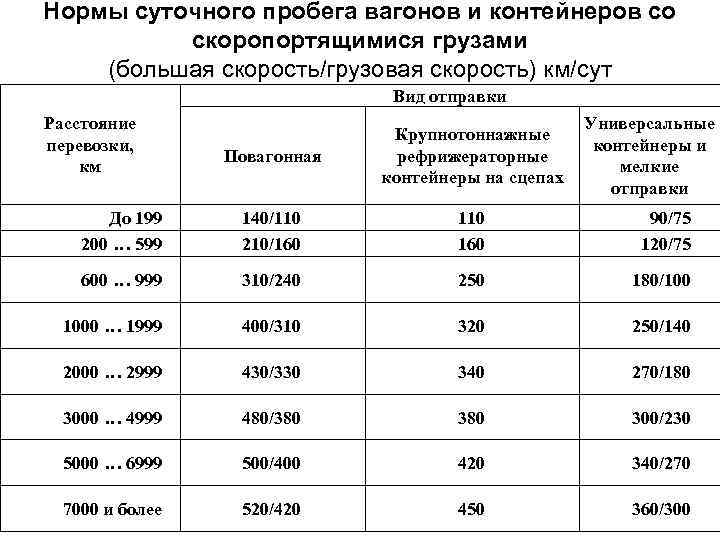 d - увеличение срока доставки на выполнение операций, предусмотренных правилами перевозок грузов, сутки; Исходя из нормы суточного пробега для маршрутных отправок только для включенных вагонов.Сроки доставки грузов, исчисленные исходя из норм суточного пробега увеличиваются на (посмотреть ППГ стр. 350 п. 5): 2 суток ­ на операции, связанные с отправлением и прибытием груза. 2 суток ­ для каждой промежуточной железнодорожной станции, производящей погрузку (выгрузку) рефрижераторной секции, в случаях ее погрузки (выгрузки) на нескольких железнодорожных станциях. 1 сутки ­ на операции, связанные с передачей и приемом грузов, при перевозке грузов с переправой через водные пути сообщения (моря, реки, проливы, озера) на судах и паромах.1 сутки ­ при передаче на другой вид транспорта, приеме с другого вида транспорта грузов, перевозимых в прямом смешанном сообщении.2 суток ­ при перегрузке грузов в вагоны с колесными парами другой ширины колеи.1 сутки ­ при перестановке вагонов на колесные пары другой ширины колеи.1 сутки ­ на операции, связанные с переадресовкой груза.2 суток ­ при перевозке грузов на расстояние до 1000 км, 3 суток ­ при перевозке на расстояние свыше 1000 км грузов, перевозимых мелкими отправками и в контейнерах, для их накопления и сортировки на сортировочных платформах.1 сутки ­ при отправлении грузов с железнодорожных станций Московского и Санкт-Петербургского узлов, или прибытии грузов на железнодорожные станции этих узлов, или при следовании грузов транзитом через эти узлы. 1 сутки ­ в случае осуществления на пограничных пунктах пропуска Российской Федерации пограничного, таможенного, санитарно-эпидемиологического, ветеринарного, фитосанитарного и других видов государственного контроля. 1 сутки ­ в случае определения массы груза на вагонных весах перевозчика при их отсутствии у грузоотправителя. В этом случае при приеме груза в графе оригинала накладной «Отметки перевозчика» и в дорожной ведомости под наименованием груза делается отметка следующего содержания: «Определение массы груза на вагонных весах перевозчика».1 сутки на каждую инфраструктуру при перевозке грузов с участием нескольких инфраструктур.ОСНОВНЫЕ ПЕРЕВОЗОЧНЫЕ ДОКУМЕНТЫ И ПОРЯДОК ЗАПОЛНЕНИЯВ разделе излагаются основные перевозочные документы, требования к их  оформлению, правила заполнения перевозочных документов.В приложении должны быть заполненные перевозочные документы, согласно исходным данным. ВОПРОСЫ ОХРАНЫ ТРУДАРассматриваются вопросы охраны труда работников железнодорожного транспорта. Например, можно дать анализ охраны  труда приемосдатчика и агента СФТО  при организации местной работы на одной из станции(Объем раздела –1-2 листа)ЗАКЛЮЧЕНИЕПроизводится на основании курсовой  работы.  Дать краткий анализ и характеристику выполненных расчетов. (1 лист)Пример:В данной курсовойработе мною дана характеристика грузовой станции …….. Рассчитаны тарифные расстояния и провозная плата за перевозку груза. Которая составляет …………………..,Объем раздела 1 лист.ПРИЛОЖЕНИЯНемасштабная схема грузовой станцииЗаявка на перевозку груза жд транспортом (ГУ-12)Учетная каточка (ГУ-1)Оригинал железнодорожной транспортной накладной (ГУ-27, ГУ-29)Вагонный лист (ф.ГУ-38б)Задания для курсовой работы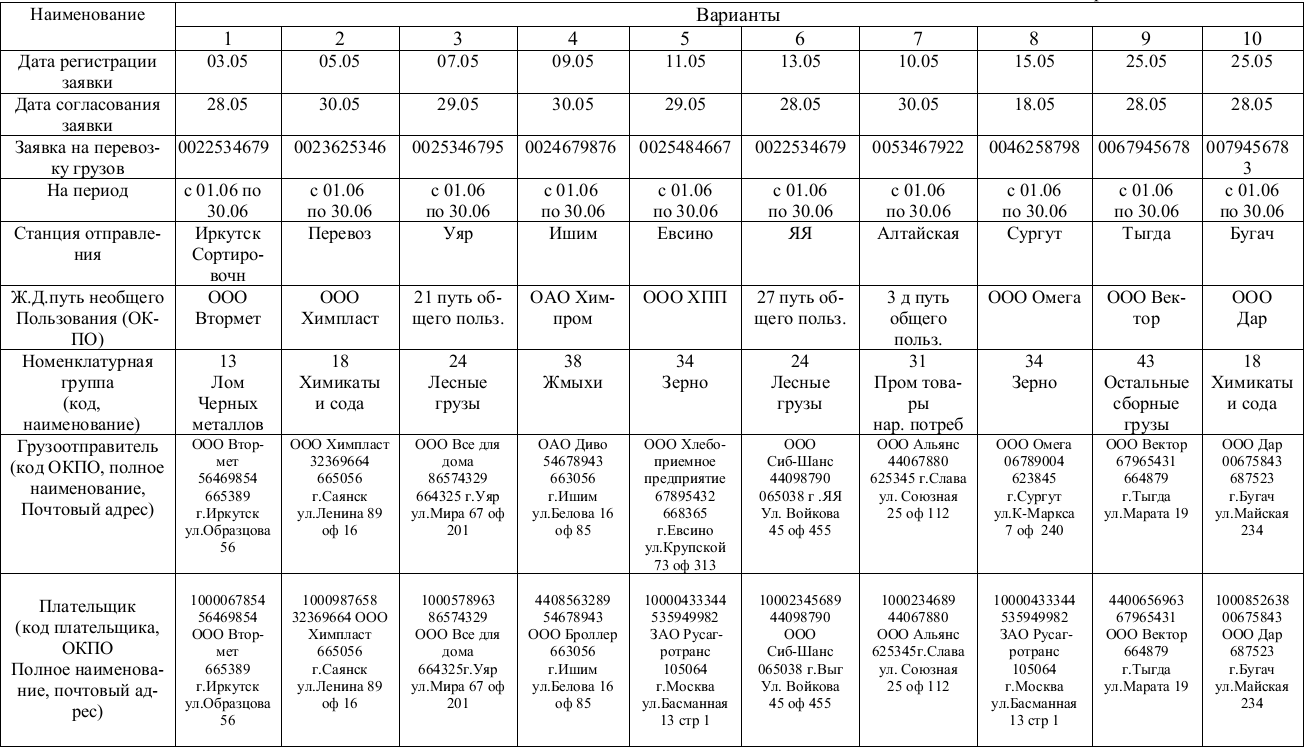 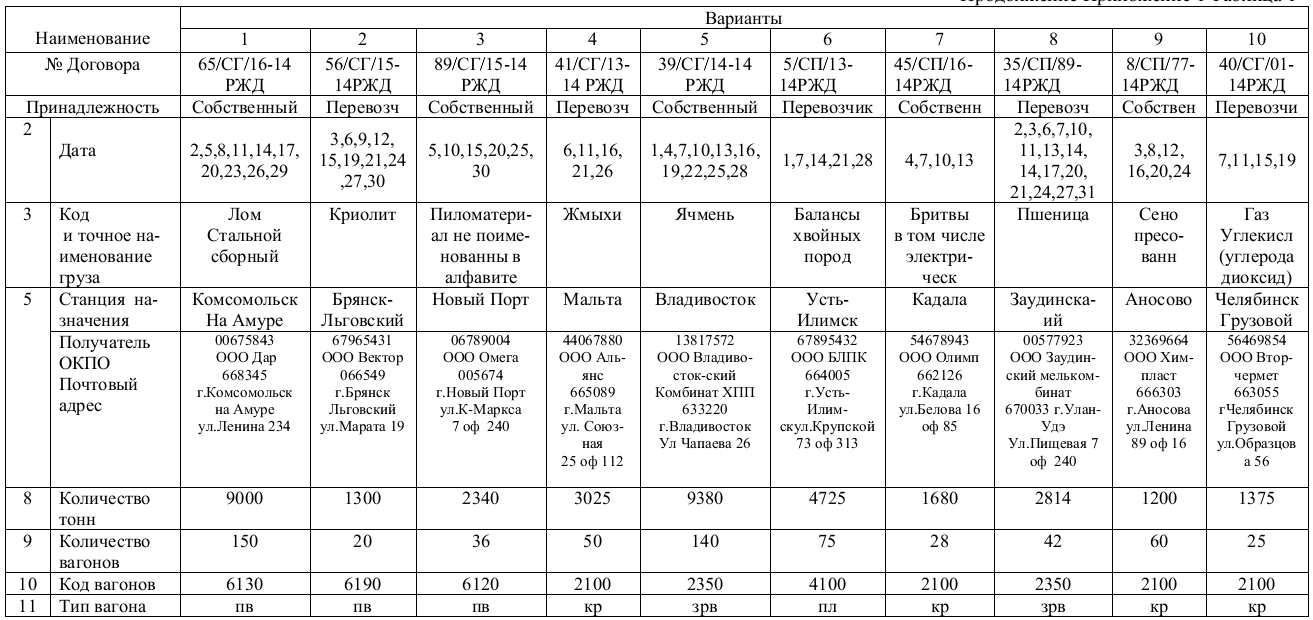 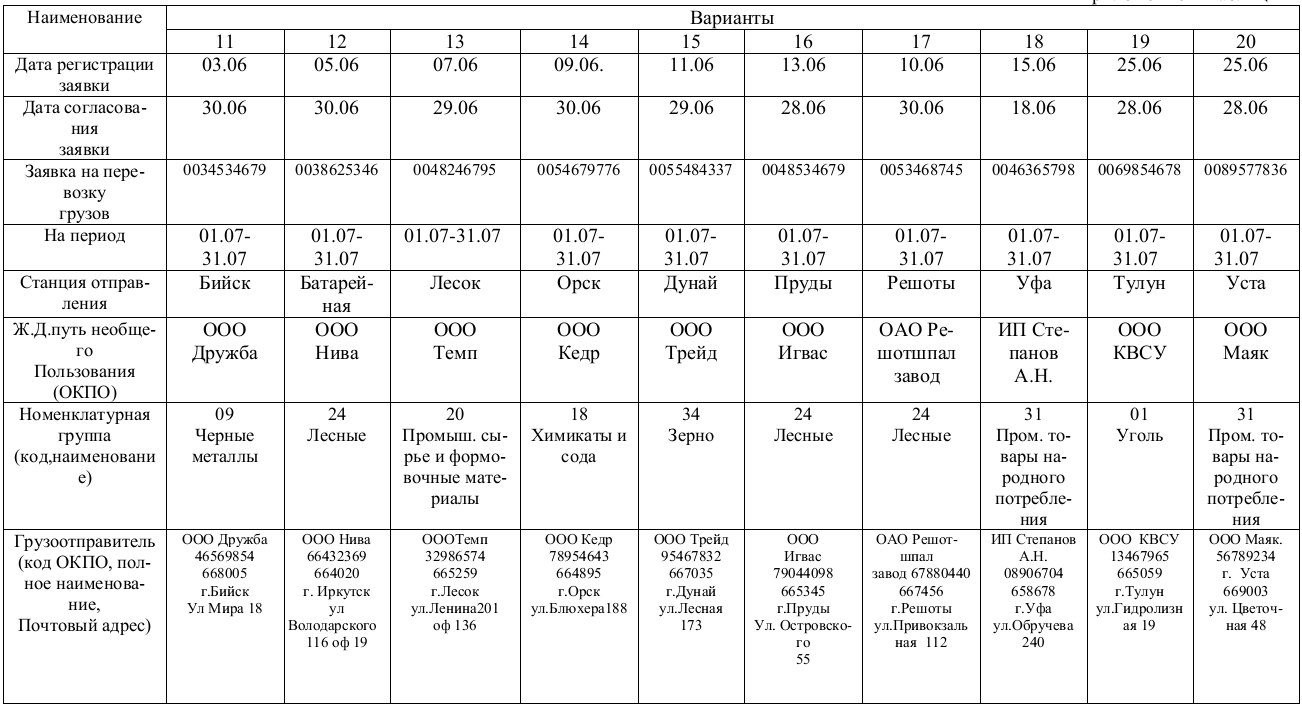 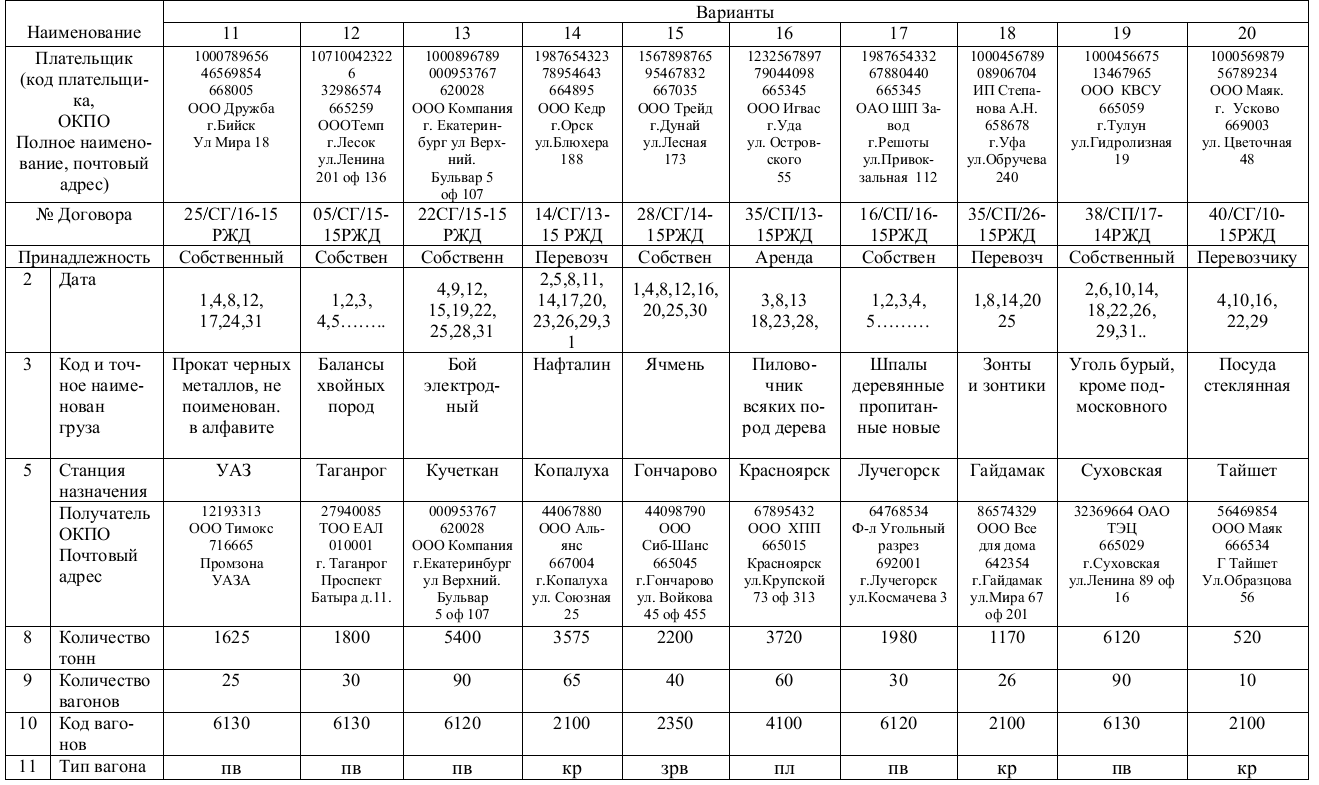 Исходные данные1Введение2Технико-экономические показатели работы станции2.1Назначение и характер работы станции2.2Техническая характеристика грузовой станции назначения и отправления3Характеристика груза4Виды тарифов на грузовые перевозки 4.1Классификация тарифов на железнодорожном транспорте 4.2Расчет тарифного расстояния4.3Определение платы за перевозку грузов4.4Определение платы за дополнительные операции4.5Расчёт срока доставки груза5Основные перевозочные документы 6Техника безопасности при работе в товарной конторе7Заключение 8Список используемой литературы9Приложения№ п/пВид отправки и коммерческого сбораСтавка,руб.За что берется сборКИНДРасчет величины сбора,руб.Итого с учетом НДС,руб1.Повагонная отправка1.1.Сборы на станции отправления1.1.1За погрузочно-разгрузочные работы83,3m=58 т3,5283,3*58*3,52*1,35=22958,827091,381.1.2Взвешивание5703,116570*3,116=1776,122095,821.1.2За пользование вагоном, за время нахождения его у грузоотправителя под погрузкой14,60tпол=4 ч2,78514,60*4*1*2,785=162,64191,92Итого29379,121.2.Сборы на станции назначения1.2.1За хранение11,3t=3 сут3,11611,3*3*3,116=105,63124,64За погрузочно-разгрузочные работы83,3m=58 т3,5283,3*58*3,52*1,35=22958,827091,381.2.2За пользование вагоном, за время нахождения его у грузополучателя под погрузкой14,6tпол=4 ч2,78514,60*4*1*2,785=162,64191,92Итого27407,94Всего56787,062.Контейнеры2.1.Сборы на станции отправления2.1.1За погрузо-разгрузочные работы47,63,5 конт/опер2,21747,6*3,5*2,217=369,35417,372.1.2Взвешивание5703,116570*3,116=1776,122095,822.1.3За пользование контейнером во время загрузки1,2t=2,4 ч2,7851,2*2,4*2,785= 8,029,46Итого426,832.2.Сборы на станции назначения2.2.1За погрузо-разгрузочные работы47,63,5 конт/опер2,21747,6*3,5*2,217=369,35417,372.2.2Взвешивание5703,116570*3,116=1776,122095,822.2.3За пользование контейнером во время разгрузки1,2t=2,4 ч2,7851,2*2,4*2,785=8,029,46Итого426,83Всего3.Мелкая отправка853,663.1.Сборы на станции отправления3.1.13.1.2За погрузо-разгрузочные работы83,3m=3,4 т-83,3*3,4=283,22334,23.1.3За взвешивание груза5703,4 т3,116570*3,4*3,116=6038,87125,793.1.4За пользование вагоном, за время нахождения его у грузоотправителя под погрузкой14,632,78514,6*3*2,785=121,98143,93Итого7603,933.2.Сборы на станции назначения3.2.1За погрузо-разгрузочные работы83,3m=3,4 т-83,3*3,4=283,22334,23.2.23.2.3За пользование вагоном, за время нахождения его у грузополучателя под погрузкой14,6t=3 ч2,78514,6*3*2,785=121,98143,93Итого478,13Всего8082.06